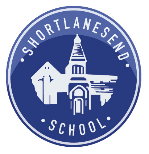 Class/Year Group:    Class 2   Year 1 & 2                                                                                                       Week Beginning: 30.11.20Class/Year Group:    Class 2   Year 1 & 2                                                                                                       Week Beginning: 30.11.20Weekly Reading TasksWeekly Spelling TasksMondayRWI set 3 sounds /are/ ‘care and share’Monday/are/ share, care, glare How many words can you think of that contain special friends /are/?TuesdayRWI set 3 sounds /o-e/ ‘phone home’Tuesday /o-e/ home, bone, phoneStory green words & red words WednesdayRWI set 3 sounds /u-e/ ‘huge brute’Wednesday/u-e/ brut, June, rudeStory intro & first readThursday RWI set 3 sounds /aw/ ‘yawn at dawn’Thursday/aw/ yawn, dawn, clawSpelling green wordsFridayDiscuss the meanings of this week’s spellings. Can you put each word into a sentence? Use your Fred fingers. Does it make sense?FridayWeekly Spellings Year 1 Common Exception Wordslove, come, some, one, onceYear 2 Common Exception Wordspast, father, class, grass, passWeekly Writing Tasks Focus: Acrostic poems about African animalsWeekly Maths TasksFocus: Number: Addition and subtractionMonday Year 1:LO: I am learning to sequence sentences to form short narratives.Story endingsIEP- LO: I am learning to write my name.Adult to write in highlighter if needed.Year 2: LO: I am learning to write a narrative.Story endingsShare with the classMondayYear 1: LO: I am learning recognise and name 3d shapes.Circle time – feely bag. Practical maths groups – which shapes roll? what are the properties of these shapes? Which shapes fit on top of each other? These questions will be written on an A3 sheet on each table. The children will rotate around the tables writing their answers on the sheet. RA to take photos of each child for maths books.IEP- LO: I am learning to name a cube.Explore shapes and tell adult the name of a cube. Adult to take photos. Where is the corner? How many corners?Year 2: LO- I am learning to select money.Mini assessment x2 Have a go at the worksheet provided. Flash back 4 in the afternoon (5-minute activity, 4 questions, back of books)TuesdayYear 1 – LO: I am learning to sequence sentences to form short narratives. IEP- LO: I am learning to give meaning to the marks I make.Child use letter formation sheet to write letters. Child to identify each letter correctlyYear 2 - LO: I am learning to proofread to check for errors. Read through stories. use blue pens to make corrections.LO: I am learning to write a narrative.ACTIVITY – Y1 & Y2- Start hot write (yellow paper).Afternoon: make xmas tree decorations. Wooden decorations & glitter pinecones. Glitter, pinecones, PVA, wooden decorations, felt tips, ribbon/ string.TuesdayYear 1: LO: I am learning to recognise and name 3d shapes.Practical maths – 1st half. Sorting 3d shapes into different groups. How many ways can you do this?Worksheet in books – 2nd half.IEP- LO: I am learning to name a cuboid.Explore shapes and tell adult the name of a cuboid. Adult to take photos. Where is the side? How many sides?Year 2: LO- I am learning to make the same amount (money).Have a go at the worksheet provided.Flash back 4 in the afternoon (5-minute activity, 4 questions, back of books)Wednesday Year 1 – LO: I am learning to sequence sentences to form short narratives.Finish writing stories. hot write (yellow paper).IEP- LO: I am learning to understand and use prepositions. Adult to give instructions using in/ under/ behind/ on/ next toe.g., put the pencil under the table.Year 2 – LO: I am learning to proofread to check for errors. LO: I am learning to write a narrative. Use blue pens. then move onto hot write (yellow paper)ACTIVITYY1 & Y2- Story solutions Wednesday Year 1: LO: I am learning to sort 3d shapes.1st half – Practical maths groups- sort shapes in different ways. 2nd half – worksheet in books & sorting activity sheets.IEP- LO: I am learning to sort 3d shapesSort a group of 5 by colour. Adult to take photos.Year 2: LO: I am learning to compare money.Have a go at the worksheet provided.Flash back 4 in the afternoon (5-minute activity, 4 questions, back of books)ThursdayYear 1 – LO: I learning to say out loud what I am going to write. IEP- LO: I am learning to write identifiable letters.Child use letter formation sheet to write letters. Adult to write in highlighter for child to trace if needed. Year 2 – LO: I am learning to write poetry.ACTIVITY – Revisit poems. Look at poems in writing books. What do you notice?What do we see or hear in poems? Write a poem in your unaided writing books.ThursdayYear 1: LO: I am learning to make patterns with 2d and 3d shapes.1st half- Practical maths groups – make patterns for your partner. What shape comes next?2nd half – worksheet in books & pattern activity sheetsIEP- LO: I am learning to make shape patterns.Child to recognise what comes next in a simple pattern.Year 2: LO: I am learning to find the total (money).Have a go at the worksheet provided.Flash back 4 in the afternoon (5 minute activity, 4 questions, back of books)FridayScience: Year 1: LO: I am learning to discuss hot and cold habitats.What is a habitat? Do we live in a cold habitat? What animals would you find in a hot/ cold habitat?IEP- LO: I am learning to understand where animals live.Adult to discuss with child what we need to stay healthy. Child to name exercise, eating, sleeping, and hygiene/ staying clean. Year 2 –LO: I am learning to understand reproduction and growth.FridayYear 1 – LO: I am learning about 2d and 3d shapes (hot assessment).IEP- LO: I am learning to label a triangle. Draw around a trinangle in book. Adult to write label in highlighter for child to trace.Year 2 – Arithmetic with KLHave a go at the worksheet provided.Flash back 4 in the afternoon (5 minute activity, 4 questions, back of books)Learning Project - to be done throughout the weekHistory/ Geography:– Geography – LO: I am learning to understand the location of hot and cold countries.Art:– Make Christmas tree decorations and decorate tree. Rehearsal – Mary had a babyComputing: TT rockstars/ sumdog            RE: LO: I am learning to understand the Christmas story. Christmas story ppt. Discuss what is happening in the pictures. Retell the story.           PE/ Gymnastics: Thursday afternoon – Rehearsal – Mary had a baby forward roll & standing pose. Use mats. Pupil to model.Music: Friday afternoon – Performance of Mary had a baby. Join in with Charanga. Rhythm in the way we walk step 4. Clap to the beat & join in with the actions.STEM Learning Opportunities #sciencefromhomePSHEYear 1 & 2 - LO: I am learning to recognise and use simple strategies for preventing the spread of diseases.Additional learning resources parents may wish to engage withTimes Table Rockstars and Numbots. Your child can access both programmes with their school logins. On Times Table Rockstars, children should aim to play Soundcheck for 20 minutes daily. CODE Maths Hub Daily Fluency Activities  https://www.topmarks.co.uk/maths-games/daily10 - arithmetic challengesSumdog: https://pages.sumdog.com/ BBC Bitesize - Lots of videos and learning opportunities for all subjects.